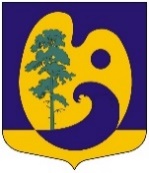 МУНИЦИПАЛЬНЫЙ СОВЕТ ВНУТРИГОРОДСКОГОМУНИЦИПАЛЬНОГО ОБРАЗОВАНИЯ САНКТ-ПЕТЕРБУРГА          поселок РЕПИНО (шестой созыв)Р Е Ш Е Н И Е06 мая 2024 года                                                                                                 № 3-3О внесении изменений в Решение № 3-8 от 12.10.2022 года  «Об утверждении Положения «О денежном содержании лиц, замещающих муниципальные должности, осуществляющих свои полномочия на постоянной основе, и муниципальных служащих, замещающих должности муниципальной службы в органах местного самоуправления внутригородского муниципального образования города федерального значения Санкт-Петербурга поселок Репино».Руководствуясь Федеральным Законом от 06.10.2003 № 131-ФЗ «Об общих принципах организации местного самоуправления в Российской Федерации», Бюджетным кодексом Российской Федерации, Законом Санкт-Петербурга от 23.09.2009 N 420-79 «Об организации местного самоуправления в Санкт-Петербурге», Уставом внутригородского муниципального образования города федерального значения Санкт-Петербурга поселок Репино,МУНИЦИПАЛЬНЫЙ СОВЕТ ВМО ПОСЕЛОК РЕПИНО                                                                         РЕШИЛ:1. Внести в решение Муниципального Совета внутригородского муниципального образования Санкт-Петербург поселок Репино от 12.10.2022 г. №3-8 «Об утверждении Положения «О денежном содержании лиц,  замещающих муниципальные должности,  осуществляющих свои полномочия на постоянной основе,  и муниципальных служащих,  замещающих должности муниципальной службы в органах местного самоуправления внутригородского муниципального образования города федерального значения Санкт-Петербурга поселок Репино», согласно Приложению №1 к настоящему решению.2. Контроль за исполнением настоящего Решения возложить на главу внутригородского муниципального образования Санкт-Петербурга поселок Репино.3. Официально опубликовать настоящее Решение в муниципальном бюллетене «Вестник Муниципального Совета МО поселок Репино» и разместить на официальном сайте в информационно-телекоммуникационной сети «Интернет» по адресу: морепино.рф.4. Настоящее решение вступает в силу со дня его официального опубликования (обнародования).Глава муниципального образования-председатель Муниципального СоветаВМО поселок Репино                                                                            И.А. Лебедева Приложение №1к Решению МС ВМО поселок Репино                                                                                                    от 06.05.2024 г. № 3-3Внести следующие изменения в Приложение №1 Положения «О денежном содержании лиц, замещающих муниципальные должности, осуществляющих свои полномочия на постоянной основе, и муниципальных служащих, замещающих должности муниципальной службы в органах местного самоуправления внутригородского муниципального образования города федерального значения Санкт-Петербурга поселок Репино» к решению Муниципального Совета внутригородского муниципального образования Санкт-Петербург поселок Репино от 12.10.2022 г. №3-8 «Об утверждении Положения «О денежном содержании лиц, замещающих муниципальные должности, осуществляющих свои полномочия на постоянной основе, и муниципальных служащих, замещающих должности муниципальной службы в органах местного самоуправления внутригородского муниципального образования города федерального значения Санкт-Петербурга поселок Репино» (далее-Положение):1.  изложить пункт 8.3. Положения в новой редакции:«8.3. Единовременная материальная помощь   может выплачиваться лицам в связи с:- с юбилейными датами, включая юбилейные даты (50, 55, 60 и 65) лет рождения лица замещающего муниципальную должность или должность муниципальной службы; - смертью лица, в период его трудовых отношений членам семьи (родители и дети, муж (жена) лица замещающего муниципальную должность или должность муниципальной службы;-  тяжёлым материальным положением лица, замещающего муниципальную должность или должность муниципальной службы;- несчастным случаем, болезнью, дорогостоящим лечением лица замещающего муниципальную должность или должность муниципальной службы»;2. изложить пункт 8.6. Положения в новой редакции:«8.6. Решение о выплате материальной помощи Главе муниципального образования оформляется Решением Муниципального Совета ВМО поселок Репино».3. изложить пункт 8.7. Положения в новой редакции: «8.7. Решение о выплате материальной помощи Главе Местной администрации оформляется Распоряжением Главы муниципального образования»;                                                                                                                                                                                                                                                                                                                                                                                                                        4. изложить пункт 8.8. Положения в новой редакции:«8.8. Решение о выплате материальной помощи муниципальным служащим Местной администрации оформляется распоряжением главы Местной администрации.          5. дополнить Положение пунктом 8.9. следующего содержания:«8.9 Решение о выплате материальной помощи лицам, занимающим должности муниципальной службы в Муниципальном Совете, оформляется Распоряжением Главы муниципального образования».